C.VYaman M. M. Sulayeh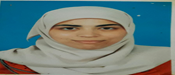 Bachelor of Mathematics, AN-Najah National University, 2010/2011.Master of Methods of Teaching Mathematics, AN-Najah National University, 2013/2014.PhD of Mathematics Education, University of Sians Islamic Malaysia-USIM, 2016/2017.Lecturer at AN-Najah National University/ Bachelors and Master programs.Supervising Master Theses.Teacher at Intelligent Mathematics Arithmetic IMA Program.High Qualified in Spss and data analysis.Computerized Cooperative Learning and its relationship with Students’ Motivation, Journal of Islamic and Human Advanced Research-JIHAR, Jun. 2016.The Effects of Using Computerized Cooperative Learning on 8th Grade Students’ Achievement in Mathematics, Arab Journal of Science & Research Publishing, Feb. 2018.Evaluation of the practical education program at An-Najah National University in terms of the problems faced by students: from their own point of view, Faculty of Education Journal/ASSUIT University, Apr. 2019.Experiences of Kindergarten Teachers in Teaching Children with Down syndrome in Palestine (Nablus Governorate-Case Study), International Interdisciplinary Journal of Education, Jan. 2020.Bullying from Multiple Perspectives a Qualitative Study, (under Process).International Language and Education Conference (iLEC) 2015, USIM University, Malaysia.International Education Congress on Naqli and Aqli (iECNA) 2016, USIM University, Malaysia.2nd International Convention on Islam , Science and Education (kongsi16), USIM University, Malaysia, 2016. Special Education towards a Distinguished Service System, Al Quds Open University, mar. 2020.Pioneering Prospects for Higher Education Systems in the Arab World, Al-Zarqa’ University, Apr. 2020.Qualitative research in educational sciences from preparation to publication, AN-Najah National University, Nablus-Palestine, Dec. 2018.The UKM Graduate Center Workshop Series 10/2017: Questionnaire Design, UKM, Bangi-Malaysia, may. 2017.Workshop on A Guideline Strategies to Write the Quality Papers (ISI/SCOPUS), USIM, Nilai-Malaysia, Feb. 2017.The UKM Graduate Center Workshop Series 4/2016: Quantitative Data Analysis: SPSS for Intermediate Statistics, UKM, Bangi-Malaysia, Jun. 2016.SPSS Training Course-30 hours, AN-Najah National University, Nablus-Palestine, 2010.English Training Course-30 hours, AN-Najah National University, Nablus-Palestine, 2009.Personal InformationPersonal InformationNameYaman M. M. SulayehDate of Birth8/5/1989NationalityPalestinianMarital StatusMarriedContact Details H/P: +970568906602E-mail: y.slaieh@najah.eduAddressTulkaremLanguagesArabic as a mother tongue, EnglishEducational QualificationsWorking ExperiencesPublished PapersConferencesTraining CoursesDiscussion and supervision of master's thesesDiscussion and supervision of master's thesesمناقش داخليأثر تدريس وحدة الكسور العشرية والأعداد العشرية وفق منحى أنسنة الرياضيات على التفكير الرياضي ومفهوم الذات لدى طلبة الصف الرابع الأساسي في محافظة جنين.مشرفواقع التدوير الإداري في المدارس الحكومية الأساسية العليا في مديريات شمال الضفة الغربية وعلاقته بالفساد الإداري من وجهات نظر المعلمين ومديري مديريات التربية والتعليم.مشرفمستوى استخدام التعلم النقال في المدارس الصناعية الثانوية في فلسطين من وجهة نظر المعلمين واتجاهاتهم نحوه.مشرفمدى توظيف الأدوات التكنولوجية في الاتصال بين الأسرة والمدرسة في محافظة طولكرم.مشرفدرجة تمكن طلبة التعليم المهني في المدارس المهنية بمهارات القرن الحادي والعشرين من وجهات نظر معلمي المدارس المهنية في محافظات شمال الضفة الغربية.